Name: ________________________________________________						Date: _______________
Common Core Geometry									Period: _____________OBJECTIVE:  What terms should I be familiar with concerning circles?OBJECTIVE:  	How do we use a compass properly?1.  What can you say about the circle below?  Label any part for which you know the names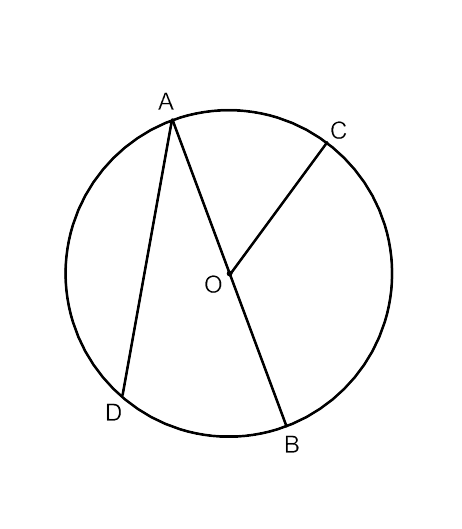 TERMPICTUREOTHERCircle:  The set of all points in a plane __________________ from a fixed point called the _________________Radius:  A line segment that has its ________________ on the _______________ of the circle and any point on the circle.Chord:  Any line segment that has its endpoints on the circle.
Diameter:  The _____________ chord of a circle that goes through the ______________ of the circleArc:  A part of the circle between two points on the circle